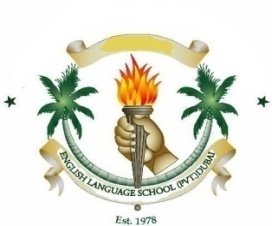 ENGLISH LANGUAGE PRIVATE SCHOOL, DUBAISCHOLASTIC SESSION: 2020-2021SCHEME OF WORK FOR THE SPRING TERM (3rd January 2021 -25th March, 2021)Name of the Teacher: Grace Ibikunle                       Subject:  ENGLISH LANGUAGE                                                      Year:4Half Term Break from 21st February,2021 to 25th February,2021Spring Break from 28th March, 2021 to 8th April,2021Jaspal KaurHead of the Department.DateWeekModel of learning TopicSkillsCross-curricular linksCross-curricular linksCross-curricular linksSpecific learning objectivesResourcesHome learning/ HomeworkAssessment Platform / Apps for AFL3rd January ,2021     to                            7th January,2021           1st Week    Blended Learning    Grammar: Apostrophe: singular and plural possessive, Contractions    Comprehension: Unseen comprehension (SAT)ThinkingIdentification Understanding EvaluatingSkimming and ScanningEditingdraftingGeography and environmentScience and natureCreativityGeography and environmentScience and natureCreativityGeography and environmentScience and natureCreativityStudent should be able to: 1.  identify apostrophe2. To get familiar with the use of apostrophes.Use accurately in descripting writing3. read, understand, select and retrieve information from the text.4. identify and summarise main ideas.5. deduce, infer or interpret information, events or ideas from the text.approach the informationActive learnBug club comprehensionPower English: writingWordsmithEducation.comQuizzes.comProf QuizCenturyPadletsYouTubeGoogle formsEducation.comWorksheetProf quizYoutube MyOn Reading Google formsQuizzes.comWorksheet (soft copies)Exam.netpadlets                   8th & 9th January are Weekly Holidays                   8th & 9th January are Weekly Holidays                   8th & 9th January are Weekly Holidays                   8th & 9th January are Weekly Holidays                   8th & 9th January are Weekly Holidays                   8th & 9th January are Weekly Holidays                   8th & 9th January are Weekly Holidays                   8th & 9th January are Weekly Holidays                   8th & 9th January are Weekly Holidays                   8th & 9th January are Weekly Holidays                   8th & 9th January are Weekly Holidays                   8th & 9th January are Weekly Holidays10th January ,2021             to                                    14th January,2021           2nd Week        Writing:  Elements of story writing    Grammar: Parts of Speech: noun, verb, adjectives adverb, conjunction, preposition, interjectionPunctuation marks:  CapitalizationFull stopCommaExclamation markSpeech MarkQuestion MarksThinkingIdentification Understanding EvaluatingSkimming and ScanningEditingdraftingGeography and environmentScience and natureCreativityGeography and environmentScience and natureCreativityGeography and environmentScience and natureCreativityStudent should be able to: Use accurately in descripting writing read, understand, select and retrieve information from the text. identify and summarise main ideas.deduce, infer or interpret information, events or ideas from the text.approach the informationActive learnBug club comprehensionPower English: writingWordsmithEducation.comQuizzes.comProf QuizCenturyPadletsYouTubeGoogle formsEducation.comWorksheetProf quizYoutube MyOn Reading Google formsQuizzes.comWorksheet (soft copies)Exam.netpadlets15th & 16th January are weekly holidays (Mid-Year Assessment from 17th January,2021 to 28th January,2021)15th & 16th January are weekly holidays (Mid-Year Assessment from 17th January,2021 to 28th January,2021)15th & 16th January are weekly holidays (Mid-Year Assessment from 17th January,2021 to 28th January,2021)15th & 16th January are weekly holidays (Mid-Year Assessment from 17th January,2021 to 28th January,2021)15th & 16th January are weekly holidays (Mid-Year Assessment from 17th January,2021 to 28th January,2021)15th & 16th January are weekly holidays (Mid-Year Assessment from 17th January,2021 to 28th January,2021)15th & 16th January are weekly holidays (Mid-Year Assessment from 17th January,2021 to 28th January,2021)15th & 16th January are weekly holidays (Mid-Year Assessment from 17th January,2021 to 28th January,2021)15th & 16th January are weekly holidays (Mid-Year Assessment from 17th January,2021 to 28th January,2021)15th & 16th January are weekly holidays (Mid-Year Assessment from 17th January,2021 to 28th January,2021)15th & 16th January are weekly holidays (Mid-Year Assessment from 17th January,2021 to 28th January,2021)15th & 16th January are weekly holidays (Mid-Year Assessment from 17th January,2021 to 28th January,2021)31st January,2021       to4th February,2021           3rd WeekGrammar: AdjectivesComparative and Superlative Adjectives Comprehension:Daring Deeds( part 1)Writing: introduction to letter writing.Types of letter writingThinkingWritingIdentificationunderstandingGeography and environmentScience and natureCultureGeography and environmentScience and natureCultureGeography and environmentScience and natureCultureKnow the features of formal letter writing.Identify types of letterIdentify adjectives.Use adjectives in different sentences.Learn new words with spellings.Sentence will be given to given to students to identify adjectives and use correct pronunciation.Students will write three sentences using adjectives.To draft a letter..Spelling test 3Education.comWorksheetProf quizYoutube MyOn Reading Google formsQuizzes.comWorksheet (soft copies)Exam.netpadlets                  5th & 6th February are Weekly Holidays                  5th & 6th February are Weekly Holidays                  5th & 6th February are Weekly Holidays                  5th & 6th February are Weekly Holidays                  5th & 6th February are Weekly Holidays                  5th & 6th February are Weekly Holidays                  5th & 6th February are Weekly Holidays                  5th & 6th February are Weekly Holidays                  5th & 6th February are Weekly Holidays                  5th & 6th February are Weekly Holidays                  5th & 6th February are Weekly Holidays                  5th & 6th February are Weekly Holidays7th February,2021            to11th February,2021  4h WeekGrammar:Punctuation Marks (, . capital letter ! ? “”)Use of capital letterComprehension:Daring Deeds( part 1)Writing:  Informal Letter WritingThinking Identification Understanding EvaluatingSkimming and ScanningEditingdraftingThinking Identification Understanding EvaluatingSkimming and ScanningEditingdraftingThinking Identification Understanding EvaluatingSkimming and ScanningEditingdraftingHistory CreativityStudent should be able to: 1. Investigate the meanings and spellings of common homophones and near-homophones.2. To get familiar with Formal and informal languages.3. Know the features of informal letter writing.4. Draft a letter.Active learnBug club comprehensionPower English: writingWordsmithEducation.comQuizzes.comProf QuizCenturyPadletsYouTubeGoogle formsEducation.comWorksheetProf quizYoutube MyOn Reading Google formsQuizzes.comWorksheet (soft copies)Exam.netpadlets12th & 13th February  are Weekly Holidays12th & 13th February  are Weekly Holidays12th & 13th February  are Weekly Holidays12th & 13th February  are Weekly Holidays12th & 13th February  are Weekly Holidays12th & 13th February  are Weekly Holidays12th & 13th February  are Weekly Holidays12th & 13th February  are Weekly Holidays12th & 13th February  are Weekly Holidays12th & 13th February  are Weekly Holidays12th & 13th February  are Weekly Holidays12th & 13th February  are Weekly Holidays14th February,2021   to                         18th February,20215th WeekReading Comprehension:Grammar: InterjectionWriting:Difference between formal and informal letter.ThinkingIdentification Understanding EvaluatingSkimming and ScanningEditingThinkingIdentification Understanding EvaluatingSkimming and ScanningEditing          Science ArtsMaths             Science ArtsMaths   Students should be able to:1.  Read the text and develop understanding to Clarify, predict, summarise and comprehend the given text.2. Identify prepositions and use proper preposition in the following sentences.3. Enhance their vocabulary and learn new words with spellings.Active learnBug club comprehensionPower English: writingWordsmithEducation.comQuizzes.comProf QuizCenturyPadletsYouTubeGoogle formsEducation.comWorksheetProf quizYoutube MyOn Reading Google formsQuizzes.comWorksheet (soft copies)Exam.netpadlets19th &20th February are Weekly Holidays (Half Term Break From 21st February,2021 to 25th February,2021)19th &20th February are Weekly Holidays (Half Term Break From 21st February,2021 to 25th February,2021)19th &20th February are Weekly Holidays (Half Term Break From 21st February,2021 to 25th February,2021)19th &20th February are Weekly Holidays (Half Term Break From 21st February,2021 to 25th February,2021)19th &20th February are Weekly Holidays (Half Term Break From 21st February,2021 to 25th February,2021)19th &20th February are Weekly Holidays (Half Term Break From 21st February,2021 to 25th February,2021)19th &20th February are Weekly Holidays (Half Term Break From 21st February,2021 to 25th February,2021)19th &20th February are Weekly Holidays (Half Term Break From 21st February,2021 to 25th February,2021)19th &20th February are Weekly Holidays (Half Term Break From 21st February,2021 to 25th February,2021)19th &20th February are Weekly Holidays (Half Term Break From 21st February,2021 to 25th February,2021)19th &20th February are Weekly Holidays (Half Term Break From 21st February,2021 to 25th February,2021)19th &20th February are Weekly Holidays (Half Term Break From 21st February,2021 to 25th February,2021)28th February,2021      to                                4th March,2021          6th   WeekReading Comprehension: bug club “Humming Bird”Grammar: PrepositionWriting:Informal letter writing(draft)ThinkingIdentification Understanding EvaluatingSkimming and ScanningEditingDraftingThinkingIdentification Understanding EvaluatingSkimming and ScanningEditingDraftingSocial studiesMathematics Social studiesMathematics Read the text and draw inferences to Clarify, predict, summarise and comprehend the given text.2. Identify prepositions and use proper preposition in the following sentences3. Enhance their vocabulary and learn new words with spellingsActive learnBug club comprehensionPower English: writingWordsmithEducation.comQuizzes.comProf QuizCenturyPadletsYouTubeGoogle formsEducation.comWorksheetProf quizYoutube MyOn Reading Google formsQuizzes.comWorksheet (soft copies)Exam.netpadlets5th & 6th March are Weekly Holidays5th & 6th March are Weekly Holidays5th & 6th March are Weekly Holidays5th & 6th March are Weekly Holidays5th & 6th March are Weekly Holidays5th & 6th March are Weekly Holidays5th & 6th March are Weekly Holidays5th & 6th March are Weekly Holidays5th & 6th March are Weekly Holidays5th & 6th March are Weekly Holidays5th & 6th March are Weekly Holidays5th & 6th March are Weekly Holidays7th March,2021            to11th March,2021           7th WeekReading Comprehension: bug club “Humming Bird”GrammarParts of speech- Noun, Pronoun, verb, adjectiveComposition:Informal Letter writingThinkingIdentification Understanding EvaluatingSkimming and ScanningEditingDraftingThinkingIdentification Understanding EvaluatingSkimming and ScanningEditingDraftingThinkingIdentification Understanding EvaluatingSkimming and ScanningEditingDraftingenvironmentScience and natureStudent should be able to: 1. Identify noun, verb, adjectives and pronouns2. To get familiar with Formal and informal languages.3. Know the features of informal letter writing.4. Draft a letter.Active learnBug club comprehensionPower English: writingWordsmithEducation.comQuizzes.comProf QuizCenturyPadletsYouTubeGoogle formsEducation.comWorksheetProf quizYoutube MyOn Reading Google formsQuizzes.comWorksheet (soft copies)Exam.netpadlets12th & 13th March are Weekly Holidays12th & 13th March are Weekly Holidays12th & 13th March are Weekly Holidays12th & 13th March are Weekly Holidays12th & 13th March are Weekly Holidays12th & 13th March are Weekly Holidays12th & 13th March are Weekly Holidays12th & 13th March are Weekly Holidays12th & 13th March are Weekly Holidays12th & 13th March are Weekly Holidays12th & 13th March are Weekly Holidays12th & 13th March are Weekly Holidays14th March,2021          to18th March,2021           8th WeekGrammar:Tenses ( Present, Past, Future)Comprehension: HummingbirdGrand Spelling TestThinking Identification Understanding EvaluatingSkimming and ScanningEditingDraftingThinking Identification Understanding EvaluatingSkimming and ScanningEditingDraftingThinking Identification Understanding EvaluatingSkimming and ScanningEditingDraftingMoral educationScience and natureActive learnBug club comprehensionPower English: writingWordsmithEducation.comQuizzes.comProf QuizCenturyPadletsYouTubeGoogle formsEducation.comWorksheetProf quizYoutube MyOn Reading Google formsQuizzes.comWorksheet (soft copies)Exam.netpadlets19th & 20th March  are Weekly Holidays19th & 20th March  are Weekly Holidays19th & 20th March  are Weekly Holidays19th & 20th March  are Weekly Holidays19th & 20th March  are Weekly Holidays19th & 20th March  are Weekly Holidays19th & 20th March  are Weekly Holidays19th & 20th March  are Weekly Holidays19th & 20th March  are Weekly Holidays19th & 20th March  are Weekly Holidays19th & 20th March  are Weekly Holidays19th & 20th March  are Weekly Holidays21st   March, 2021     to25th March,2021          9th WeekGrammar:Conjunction: coordinating and surbordinatingComprehension: UnseenSATThinkingIdentification Understanding EvaluatingSkimming and ScanningCritical thinkingThinkingIdentification Understanding EvaluatingSkimming and ScanningCritical thinkingThinkingIdentification Understanding EvaluatingSkimming and ScanningCritical thinkingGeography and environmentScience and natureStudents should be able to:1.  identify conjunctions.2. differentiate between coordinating and subordinating conjunction3. Use proper verb and adverb in the given sentences.4. Read the text and develop understanding to Clarify, predict, summarise and comprehend the given text.Active learnBug club comprehensionPower English: writingWordsmithEducation.comQuizzes.comProf QuizCenturyPadletsYouTubeGoogle formsEducation.comWorksheetProf quizYoutube MyOn Reading Google formsQuizzes.comWorksheet (soft copies)Exam.netpadlets26th & 27th March are Weekly Holidays26th & 27th March are Weekly Holidays26th & 27th March are Weekly Holidays26th & 27th March are Weekly Holidays26th & 27th March are Weekly Holidays26th & 27th March are Weekly Holidays26th & 27th March are Weekly Holidays26th & 27th March are Weekly Holidays26th & 27th March are Weekly Holidays26th & 27th March are Weekly Holidays26th & 27th March are Weekly Holidays26th & 27th March are Weekly HolidaysSPRING BREAKSPRING BREAKSPRING BREAKSPRING BREAKSPRING BREAKSPRING BREAKSPRING BREAKSPRING BREAKSPRING BREAKSPRING BREAKSPRING BREAKSPRING BREAK